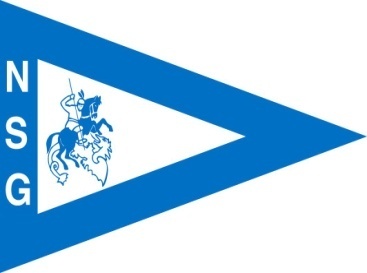 Modulo anagrafica socio/a a.s.d. Nautica San GiorgioCognome               ________________________Nome                     ________________________Luogo di nascita    ________________________Data di nascita      ________________________	Indirizzo                 ________________________CAP                       ________________________Residenza              ________________________Provincia                ________________________Cod. Fiscale           ________________________Telefono                 ________________________Cellulare                 ________________________e_mail                    ________________________Altro                       ______________________________________________________Data   __________________                                    Firma ______________________Da consegnare a:Ad un membro del CDInviato via e-mail all’indirizzo: info@asdnauticasangiorgio.it